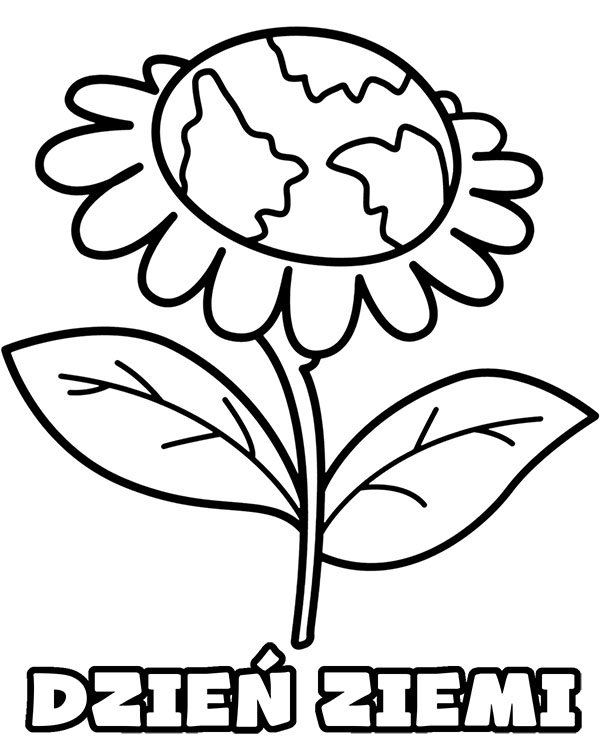 https://view.genial.ly/5e9422d13abe390d9849327f/interactive-content-dzien-ziemi